3rd Kup Red Strip Revision SheetRed Belt means:Signifies danger, cautioning the student to exercise control and warning the opponent to stay away.Practical: Choice Pattern 					3 Step Semi-Free Sparring (Advanced) Pattern Toi Gye 				Combinations from Patterns Pattern (Examiners Set pattern) 			Sparring Combinations 1 Step Sparring (Basic) 				Pad Work Free Sparring 					(Optional: Attend a red belt level pre-grading. Prior approval req’d)Toi-GyeToi Gye is the pen name of the noted scholar Yi Hwang (16th Century AD), an authority of neoconfucianism. The 37 movements of the pattern refer to his birthplace on 37o latitude and the diagram  represents “scholar”. 37 moves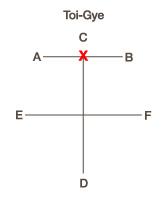 Terminology:Upset Fingertip Thrust 						Dwijibun Sonkut Tulgi Low Outer Forearm Block & 					Najunde Bakat Palmok Makgi & High Back Fist Strike (slowly) 					Nopunde Dung Joomuk Taerigi X-Fist Pressing Block 						Kyocha Joomuk Noollo Makgi Outer Forearm W-Shaped Block 				Bakat Palmok San Makgi Knee Kick 							Ollyo Moorup Chagi High Flat Fingertip Thrust 					Nopunde Opun Sonkut Tulgi Jump 								TwigiInstep 								Baldung 1 Step Sparring 						Ilbo Matsoki Toes 								Balkut Left 								Wen Base of the Heel 						Dwi Kumchi Right 								Orun Reverse Foot Sword		 				Balkal Dung Hand parts 							San bansin Reverse Hook Kick 						Bandae Dollyo Goro Chagi Foot parts 							Han bansin Twisting Kick 							Bituro Chagi Crescent Kick 							Bandal Chagi Inside 								An Outside 							Baka